		Краснодарский край – территория без тениС 24 октября по 30 октября 2022 года по инициативе министерства труда и социального развития Краснодарского края на территории края и в муниципальном образовании Темрюкский район проводится неделя правовой грамотности по вопросам трудовых отношений: «Краснодарский край — территория без тени».В рамках недели правовой занятости грамотности в течение всего периода отдел трудовых отношений, охраны труда и взаимодействия с работодателями ГКУ КК ЦЗН Темрюкского района проведёт «День открытых дверей». Граждане смогут получить бесплатную консультацию по вопросам трудового законодательства Российской Федерации и легализации трудовых отношений.Прием граждан будет проводиться по адресу: г.Темрюк, ул. Ленина, 48 каб.7, ежедневно с 08.00 до 17.00 (понедельник — четверг), в пятницу до 16.00, кроме субботы и воскресенья. Кроме того консультации можно получить по телефону 8(86148)5-47-17.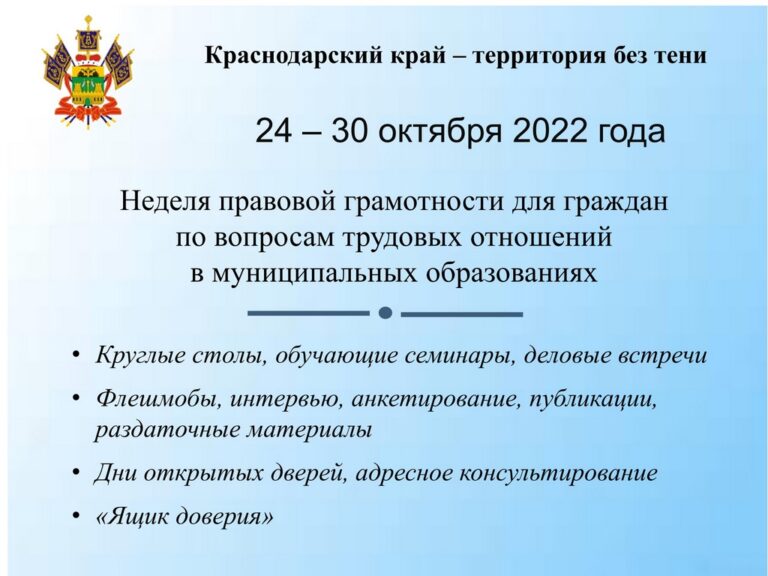 